МЕЖДУНАРОДНЫЙ КОНКУРС ОТЧЕТОВ ПО ПРАКТИКЕ «MASTERSCIENCE»
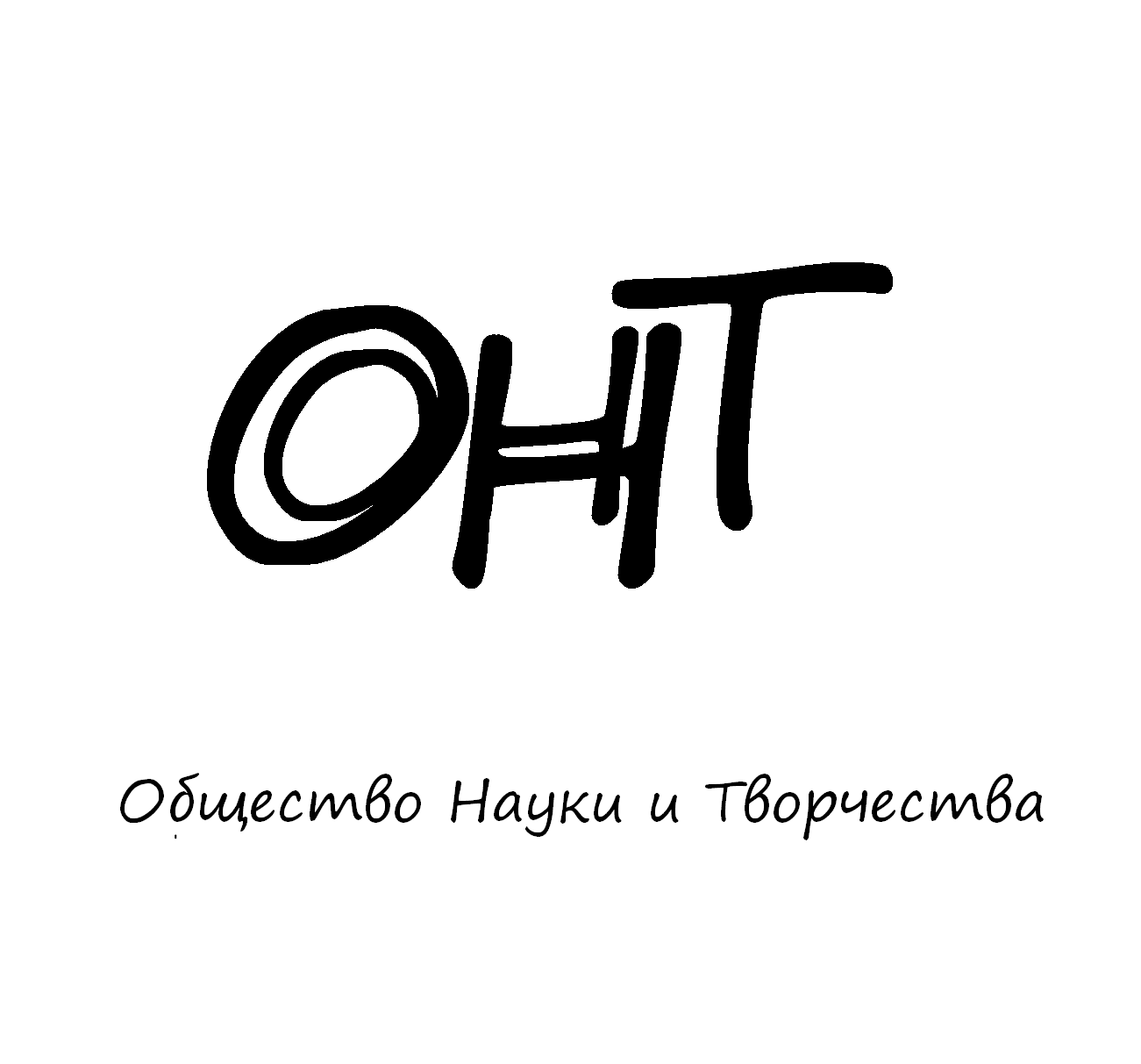 2 июня 2014 годаКАЗАНЬ Доброго времени суток!Приглашаем Вас принять участие в международном конкурсе на выявление лучших отчетов по практике, подготовленных студентами самых разных научных направлений.Подлежат рассмотрению отчеты по практике всех видов (учебные, ознакомительные, технологические и др.).Каждый участник получает по итогам конкурса диплом участника/победителя конкурса – оригинал документа посредством Почты России.По итогам конкурса  будут объявлены победители конкурса в различных номинациях («Самый содержательный отчет,  «Лучшая фундаментальная работа» и т.д.). Номинации формируются исходя из общего уровня качества статей и количества участников.Работу необходимо прислать в электронном формате MS Word или MS Power Point.Условия участия в конкурсе:
1. Участником конкурса может быть только физическое лицо.2. Возраст участников не регламентируется.3. Количество заявок от одного участника не ограничено.4. Форма участия в конкурсе – заочная.5. Организационный взнос за участника из РФ  – 400 руб. Собранные средства используются для возмещения организационных, издательских, полиграфических расходов и расходов по пересылке материалов участникам конкурса. Оплачивать следует по банковским реквизитам, указанным ниже.6. Организационный взнос за участника из других стран  – 600 руб. Собранные средства используются для возмещения организационных, издательских, полиграфических расходов и расходов по пересылке материалов участникам конкурса. Оплата из зарубежных стран должна проходить по системам Western Union, Мигом, Золотая корона, Contact.7. Конкурсные материалы представляются на конкурс по электронной почте на электронный адрес оргкомитета.8. Работы, не отвечающие условиям конкурса или представленные с нарушением требований, могут быть не приняты к рассмотрению.9. Рукописные материалы не рассматриваются.10. На каждую новый отчет заявка отправляется отдельно.Порядок проведения мероприятия:
1. Прием конкурсных материалов проходит до  01.06.2014 (включительно)2. На конкурс предоставляется:- заявка участника, которая должна носить имя «Заявка_(необходимо указать фамилию участника)», например, «Заявка_Петров» и т.д;- скан (копия) квитанции оплаты участия в конкурсе;- отчет по практике в электронном формате MS Word или MS Power Point. 3. Все материалы высылаются на адрес электронной почты: ontvor@yandex.ru4. Приемная комиссия в течение нескольких дней должна написать письмо о том, что материалы приняты к участию в конкурсе. В случае неполучения ответа, просим Вас продублировать заявку на участие.5. Итоги конкурса будут доступны 2 июня:- по электронной почте- на сайте on-tvor.ru- в официальной группе ОНТ Вконтакте: vk.com/ontvorОсобенности проведения конкурса:- за участие каждого соавтора нужно доплачивать 100 рублей. Заявка на участие каждого автора оформляется по отдельности;- рассылка дипломов проходит в течение двух недель после подведения итогов конкурса;- форма оформления отчета – свободная.ЗАЯВКА НА УЧАСТИЕ В КОНКУРСЕ Контакты:Телефон: 89503125696 – руководитель Общества Науки и Творчества Кузьмин Сергей ВладимировичЭлектронная почта: ontvor@yandex.ruСайт: on-tvor.ruБанковские реквизиты для оплаты оргвзноса (участникам из РФ):Ф.И.О. автораМесто работы (ВУЗ)Должность, кафедра без сокращений, ученая степень, ученое звание (если есть)Адрес рабочий, домашнийE-mailТелефон мобильныйНазвание отчетаКраткая аннотация работы (2-3 предложения)Адрес, на который необходимо  высылать материалы (обязательно с указанием индекса и ФИО получателя)Источник, из которого Вы узнали об Обществе Науки и ТворчестваПолучатель:ИП Кузьмин Сергей Владимирович
(указывать полностью)ИНН получателя: 165720091033Р/счет получателя 40802810600080000090Банк
получателя:«Банк 24.ру» (ОАО) КПП:667101001БИК: 046577859К/с № 30101810600000000859 в ГРКЦ ГУ Банка России поСвердловской областиНазначение платежа:За участие в конкурсе «MasterScience» (указать ФИО участника)